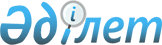 Об утверждении бюджета Кызылжарского сельского округа на 2023-2025 годыРешение Иргизского районного маслихата Актюбинской области от 30 декабря 2022 года № 199.
      РЕШИЛ:
      1. Утвердить бюджет Кызылжарского сельского округа на 2023-2025 годы согласно приложениям 1, 2 и 3 соответственно, в том числе на 2023 год в следующих объемах:
      1) доходы – 88 383,7 тысячи тенге, в том числе:
      налоговые поступления – 4 060 тысяч тенге;
      неналоговые поступления – 0 тенге;
      поступления от продажи основного капитала – 0 тенге;
      поступления трансфертов – 84 323,7 тысячи тенге;
      2) затраты – 88 684,6 тысячи тенге;
      3) чистое бюджетное кредитование – 0 тенге, в том числе;
      бюджетные кредиты – 0 тенге:
      погашение бюджетных кредитов – 0 тенге;
      4) сальдо по операциям с финансовыми активами – 0 тенге, в том числе;
      приобретение финансовых активов – 0 тенге;
      поступления от продажи финансовых активов государства – 0 тенге;
      5) дефицит (профицит) бюджета – -300,9 тысяч тенге;
      6) финансирование дефицита (использование профицита) бюджета – 300,9 тысяч тенге, в том числе:
      поступление займов – 0 тенге;
      погашение займов – 0 тенге;
      используемые остатки бюджетных средств – 300,9 тысяч тенге.
      Сноска. Пункт 1 – в редакции решения Иргизского районного маслихата Актюбинской области от 21.12.2023 № 78 (вводится в действие с 01.01.2023).


      2. Учесть, что в доход бюджета сельского округа зачисляются:
      Налоговые поступления:
      индивидуальный подоходный налог;
      налог на имущество физических лиц по объектам обложения данным налогом, находящимся на территории города районного значения, села, поселка, сельского округа;
      земельный налог на земли населенных пунктов с физических и юридических лиц по земельным участкам, находящимся на территории города районного значения, села, поселка;
      налог на транспортные средства с физических лиц, место жительства которых находится на территории города районного значения, села, поселка;
      налог на транспортные средства с юридических лиц, место нахождения которых, указываемое в их учредительных документах, располагается на территории города районного значения, села, поселка;
      плата за пользование земельными участками;
      плата за размещение наружной (визуальной) рекламы:
      на открытом пространстве за пределами помещений городе районного значения, селе, поселке;
      в полосе отвода автомобильных дорог общего пользования, проходящих через территории города районного значения, села, поселка, сельского округа;
      на открытом пространстве за пределами помещений вне населенных пунктов и вне полосы отвода автомобильных дорог общего пользования.
      Неналоговые поступления:
      штрафы, налагаемые акимами городов районного значения, сел, поселков, сельских округов за административные правонарушения;
      добровольные сборы физических и юридических лиц;
      доходы от аренды имущества коммунальной собственности города районного значения, села, поселка, сельского округа (коммунальной собственности местного самоуправления);
      другие неналоговые поступления в бюджеты города районного значения, села, поселка, сельского округа;
      деньги от продажи государственного имущества, закрепленного за государственными учреждениями, финансируемыми из бюджетов города районного значения, села, поселка, сельского округа;
      поступления от продажи земельных участков, за исключением поступлений от продажи земельных участков сельскохозяйственного назначения;
      плата за продажу права аренды земельных участков.
      3. В соответствии с решением районного маслихата от "23" декабря 2022 года "Об утверждении Иргизского районного бюджета на 2023 – 2025 годы" №187 на 2023 год предусмотрена субвенция, передаваемая из районного бюджета в бюджет Кызылжарского сельского округа в сумме 70 136 тысяч тенге.
      4. Учесть в бюджете Кызылжарского сельского округа на 2023 год поступление текущих целевых трансфертов из районного бюджета:
      3 402 тысячи тенге – на выплату заработной платы;
      1 449,4 тысяч тенге – на средний ремонт улиц населенных пунктов;
      8 785 тысяч тенге – на освещение улиц населенных пунктов;
      551,3 тысяча тенге – на оплата за уличное освещение;
      0 тенге – газоснабжение здание акимат.
      Распределение указанных сумм трансфертов определяется на основании решения акима сельского округа.
      Сноска. Пункт 4 – в редакции решения Иргизского районного маслихата Актюбинской области от 21.12.2023 № 78 (вводится в действие с 01.01.2023).


      5. Настоящее решение вводится в действие с 1 января 2023 года. Бюджет Кызылжарского сельского округа на 2023 год
      Сноска. Приложение 1 – в редакции решения Иргизского районного маслихата Актюбинской области от 21.12.2023 № 78 (вводится в действие с 01.01.2023). Бюджет Кызылжарского сельского округа на 2024 год Бюджет Кызылжарского сельского округа на 2025 год
					© 2012. РГП на ПХВ «Институт законодательства и правовой информации Республики Казахстан» Министерства юстиции Республики Казахстан
				
      Секретарь Иргизского районного маслихата 

М. Турымов
Приложение 1 к решению районного маслихата от 30 декабря 2022 года № 199
Категория
Категория
Категория
Категория
Сумма (тысяча тенге)
Класс
Класс
Класс
Сумма (тысяча тенге)
Подкласс
Подкласс
Сумма (тысяча тенге)
Наименование
Сумма (тысяча тенге)
1
2
3
4
5
І. Доходы
88 383,7
1
Налоговые поступления
4 060
01
Подоходный налог
970
2
Индивидуальный подоходный налог
970
04
Налоги на собственность
2 061
1
Налог на имущество
156
3
Земельный налог
42
4
Налог на транспортные средства
1 863
05
Внутренние налоги на товары, работы и услуги
1 029
3
Поступления за использование природных и других ресурсов
1 029
4
Поступления трансфертов
84 323,7
02
Трансферты из вышестоящих органов государственного управления
84 323,7
3
Трансферты из районных (городов областного значения) бюджетов
84 323,7
Функциональная группа
Функциональная группа
Функциональная группа
Функциональная группа
Функциональная группа
Сумма (тысяча тенге)
Функциональная подгруппа
Функциональная подгруппа
Функциональная подгруппа
Функциональная подгруппа
Сумма (тысяча тенге)
Администратор бюджетных программ
Администратор бюджетных программ
Администратор бюджетных программ
Сумма (тысяча тенге)
Программа
Программа
Сумма (тысяча тенге)
Наименование
Сумма (тысяча тенге)
1
2
3
4
5
6
ІІ. Затраты
88 684,6
01
Государственные услуги общего характера
45 438,6
1
Представительные, исполнительные и другие органы, выполняющие общие функции государственного управления
45 438,6
124
Аппарат акима города районного значения, села, поселка, сельского округа
45 438,6
001
Услуги по обеспечению деятельности акима города районного значения, села, поселка, сельского округа
44 838,1
022
Капитальные расходы государственных органов
600,5
06
Социальная помощь и социальное обеспечение
510
1
Социальная помощь
510
124
Аппарат акима города районного значения, села, поселка, сельского округа
510
003
Оказание социальной помощи нуждающимся гражданам на дому
510
07
Жилищно-коммунальное хозяйство
12 332,3
3
Благоустройство населенных пунктов
12 332,3
124
Аппарат акима города районного значения, села, поселка, сельского округа
12 332,3
008
Освещение улиц в населенных пунктах
11 778,3
009
Обеспечение санитарии населенных пунктов
180
011
Благоустройство и озеленение населенных пунктов
374
08
Культура, спорт, туризм и информационное пространство
28 953
1
Деятельность в области культуры
28 953
124
Аппарат акима города районного значения, села, поселка, сельского округа
28 953
006
Поддержка культурно-досуговой работы на местном уровне
28 953
12
Транспорт и коммуникация
1 449,4
1
Автомобильный транспорт
1 449,4
124
Аппарат акима города районного значения, села, поселка, сельского округа
1 449,4
045
Капитальный и средный ремонт автомобильных дорог в городах районного значения, селах, поселках, сельских округах
1 449,4
15
Трансферты
1,3
1
Трансферты
1,3
124
Аппарат акима города районного значения, села, поселка, сельского округа
1,3
044
Возврат сумм неиспользованных (недоиспользованных) целевых трансфертов, выделенных из республиканского бюджета за счет целевого трансферта из Национального фонда Республики Казахстан
1,3
IІІ. Чистое бюджетное кредитование
0
Бюджетные кредиты
0
ІV. Сальдо по операциям с финансовыми активами
0
Приобретение финансовых активов
0
V.Дефицит (профицит) бюджета
-300,9
VI. Финансирование дефицита бюджета (использование профицита)
300,9
Категория
Категория
Категория
Категория
Сумма (тысяча тенге)
Класс
Класс
Класс
Сумма (тысяча тенге)
Подкласс
Подкласс
Сумма (тысяча тенге)
Наименование
Сумма (тысяча тенге)
1
2
3
4
5
8
Используемые остатки бюджетных средств
300,9
01
Остатки бюджетных средств
300,9
1
Свободные остатки бюджетных средств
300,9Приложение 2 к решению районного маслихата от 30 декабря 2022 года № 199
Категория
Категория
Категория
Категория
Сумма (тысяча тенге)
Класс
Класс
Класс
Сумма (тысяча тенге)
Подкласс
Подкласс
Сумма (тысяча тенге)
Наименование
Сумма (тысяча тенге)
1
2
3
4
5
І. Доходы
81 506
1
Налоговые поступления
4 984 
01
Подоходный налог
985
2
Индивидуальный подоходный налог
985
04
Налоги на собственность
2 740
1
Налог на имущество
240
3
Земельный налог
60
4
Налог на транспортные средства
1 840
5
Единый земельный налог
600
05
Внутренние налоги на товары, работы и услуги
1 259
3
Поступления за использование природных и других ресурсов
1259
2
Неналоговые поступления
45
06
Прочие неналоговые поступления
45
1
Прочие неналоговые поступления
45
4
Поступления трансфертов
76 477
02
Трансферты из вышестоящих органов государственного управления
76 477
3
Трансферты из районных (городов областного значения) бюджетов
76 477
Функциональная группа
Функциональная группа
Функциональная группа
Функциональная группа
Функциональная группа
Сумма (тысяча тенге)
Функциональная подгруппа
Функциональная подгруппа
Функциональная подгруппа
Функциональная подгруппа
Сумма (тысяча тенге)
Администратор бюджетных программ
Администратор бюджетных программ
Администратор бюджетных программ
Сумма (тысяча тенге)
Программа
Программа
Сумма (тысяча тенге)
Наименование
Сумма (тысяча тенге)
1
2
3
4
5
6
ІІ.Затраты
81 506
01
Государственные услуги общего характера
44 756
1
Представительные, исполнительные и другие органы, выполняющие общие функции государственного управления
44 756
124
Аппарат акима города районного значения, села, поселка, сельского округа
44 756
001
Услуги по обеспечению деятельности акима города районного значения, села, поселка, сельского округа
44 756
06
Социальная помощь и социальное обеспечение
588
1
Социальная помощь
588
124
Аппарат акима города районного значения, села, поселка, сельского округа
588
003
Оказание социальной помощи нуждающимся гражданам на дому
588
07
Жилищно-коммунальное хозяйство
5 796
3
Благоустройство населенных пунктов
5 796
124
Аппарат акима города районного значения, села, поселка, сельского округа
5 796
008
Освещение улиц в населенных пунктах
1 942
009
Обеспечение санитарии населенных пунктов
220
011
Благоустройство и озеленение населенных пунктов
3 634
08
Культура, спорт, туризм и информационное пространство
30 366
1
Деятельность в области культуры
30 366
124
Аппарат акима города районного значения, села, поселка, сельского округа
30 366
006
Поддержка культурно-досуговой работы на местном уровне
30 366
IІІ. Чистое бюджетное кредитование
0
Бюджетные кредиты
0
IV.Сальдо по операциям с финансовыми активами
0
Приобретение финансовых активов
0
V.Дефицит (профицит) бюджета
0
VI. Финансирование дефицита бюджета (использование профицита)
0Приложение 3 к решению районного маслихата от 30 декабря 2022 года №199
Категория
Категория
Категория
Категория
Сумма (тысяча тенге)
Класс
Класс
Класс
Сумма (тысяча тенге)
Подкласс
Подкласс
Сумма (тысяча тенге)
Наименование
Сумма (тысяча тенге)
1
2
3
4
5
І. Доходы
88 877
1
Налоговые поступления
5 494 
01
Подоходный налог
1 280
2
Индивидуальный подоходный налог
1 280
04
Налоги на собственность
2 955
1
Налог на имущество
240
3
Земельный налог
60
4
Налог на транспортные средства
1 985
5
Единый земельный налог
670
05
Внутренние налоги на товары, работы и услуги
1 259
3
Поступления за использование природных и других ресурсов
1 259
2
Неналоговые поступления
45
06
Прочие неналоговые поступления
45
1
Прочие неналоговые поступления
45
4
Поступления трансфертов
83 338
02
Трансферты из вышестоящих органов государственного управления
83 338
3
Трансферты из районных (городов областного значения) бюджетов
83 338
Функциональная группа
Функциональная группа
Функциональная группа
Функциональная группа
Функциональная группа
Сумма (тысяча тенге)
Функциональная подгруппа
Функциональная подгруппа
Функциональная подгруппа
Функциональная подгруппа
Сумма (тысяча тенге)
Администратор бюджетных программ
Администратор бюджетных программ
Администратор бюджетных программ
Сумма (тысяча тенге)
Программа
Программа
Сумма (тысяча тенге)
Наименование
Сумма (тысяча тенге)
1
2
3
4
5
6
ІІ.Затраты
88 877
01
Государственные услуги общего характера
46 745
1
Представительные, исполнительные и другие органы, выполняющие общие функции государственного управления
46 745
124
Аппарат акима города районного значения, села, поселка, сельского округа
46 745
001
Услуги по обеспечению деятельности акима города районного значения, села, поселка, сельского округа
46 745
06
Социальная помощь и социальное обеспечение
681
1
Социальная помощь
681
124
Аппарат акима города районного значения, села, поселка, сельского округа
681
003
Оказание социальной помощи нуждающимся гражданам на дому
681
07
Жилищно-коммунальное хозяйство
6 280
3
Благоустройство населенных пунктов
6 280
124
Аппарат акима города районного значения, села, поселка, сельского округа
6 280
008
Освещение улиц в населенных пунктах
1 942
009
Обеспечение санитарии населенных пунктов
220
011
Благоустройство и озеленение населенных пунктов
4 118
08
Культура, спорт, туризм и информационное пространство
35 171
1
Деятельность в области культуры
35 171
124
Аппарат акима города районного значения, села, поселка, сельского округа
35 171
006
Поддержка культурно-досуговой работы на местном уровне
35 171
IІІ. Чистое бюджетное кредитование
0
Бюджетные кредиты
0
IV.Сальдо по операциям с финансовыми активами
0
Приобретение финансовых активов
0
V.Дефицит (профицит) бюджета
0
VI. Финансирование дефицита бюджета (использование профицита)
0